ADULTE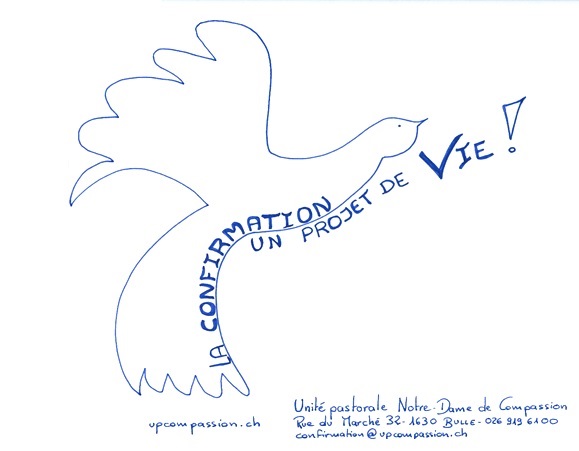 DEMANDE D’INSCRIPTIONAttention ! Il est important que les informations soientCOMPLETES et LISIBLES !Remarques éventuelles : NOM et PRENOM :DATE DE NAISSANCE:Rue :Rue :N° postal :N° postal :N° postal :Localité :Localité :Natel :Natel :Mail :Date du baptême :Paroisse du baptême :COORDONNEES DES PARENTSNOM et PRENOM DU PERE :Date de naissanceNOM et PRENOM DE LA MERE :Nom de jeune filleDate de naissance